Bestellung Natura Beef Fleisch vom Tannenhof Bettwil Bitte schreiben sie hier ihren Namen, Vorname, Adresse, Telefonnummer und E-Mail. ____________________________________________________________________________________________________________________________________________________________________________________________________________________________________________________________________________________________________________________________________________________________________________________________________________________________________________________________________________________________________________Das Formular können Sie über E-Mail, Telefon oder per Post uns zusenden bis spätestens 25.03.22.Vorbestellen lohnt sich, es hat solange es hat.Das Fleisch kann am 01.04.23 von 11.00-16.00 bei uns auf dem Tannenhof abgeholt werden. Dazu offerieren wir ihnen Kuchen und Kaffee. Nach Absprachen, können Sie das Fleisch auch an einem anderen Tag abholen.Zusatzinformation: Im Herbst gibt es, das nächste Natura-Beef von unserem Tannenhof. Wir melden uns bei Ihnen, wenn es soweit ist. 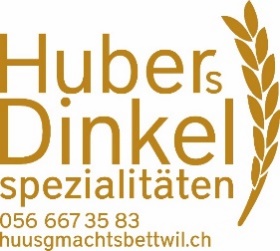 Vorbestellung 5 % RabattEinkauf ab 200.- Fr. 5 %Roger und Kathrin HuberTannenhof 1785618 Bettwil056/ 667 35 83079/ 522 80 94info@huusgmachtsbettwil.ch www.huusgmachtsbettwil.chAngebotVerpackungsgrössePreis/ Pro Kilo   BestellenFilet (max. 2 Stück)ganzes Stück	90 Fr.Steak/ Entrecote 		2 Stk. 		75 Fr.Plätzli (Saft Plätzli)2 Stk. / 4 Stück	43 Fr.Voressen (Ragout)400g30 Fr.Geschnetzeltes	200g/400g40 Fr.Braten	je nach Grösse	35 Fr.Hackfleisch	400g400g 25 Fr.Bauernbratwurst (Rindfleisch und Schweinefleisch)2 Stk. / 4 Stück25 Fr.Plätzli à la minute2 Stk. / 4 Stück50 Fr.Fleischkäse (Rindfleisch und Schweinefleisch)Je nach Grösse25 Fr.Hamburger2 Stk./ 4 Stück30 Fr.